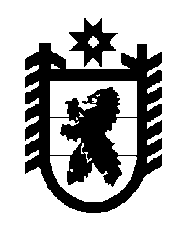 Российская Федерация Республика Карелия    УКАЗГЛАВЫ РЕСПУБЛИКИ КАРЕЛИЯО признании утратившим силу постановления 
Председателя Правительства Республики Карелия 
от 25 апреля 1997 года № 225Признать утратившим силу постановление Председателя Правительства Республики Карелия от 25 апреля 1997 года № 225 
«Об утверждении Концепции развития финно-угорской школы Республики Карелия» (Собрание законодательства Республики Карелия, 1997, № 6, 
ст. 640).  Временно исполняющий обязанности
Главы Республики Карелия                                                  А.О. Парфенчиковг. Петрозаводск23  марта 2017 года№ 36